Ханты-Мансийский автономный округ - Югра(Тюменская область)АДМИНИСТРАЦИЯ Нижневартовского районаМуниципальное бюджетное общеобразовательное учреждение«Излучинская общеобразовательная средняя школа № 1 с углубленным изучением отдельных предметов»ул.Школьная, 5, пгт.Излучинск, Нижневартовский район, Ханты-Мансийский автономный округ-ЮграТюменская область, 628634, тел./факс (3466) 28-25-25ОКПО 47065403, ОГРН  1028601867711,ИНН/КПП 8620010451/862001001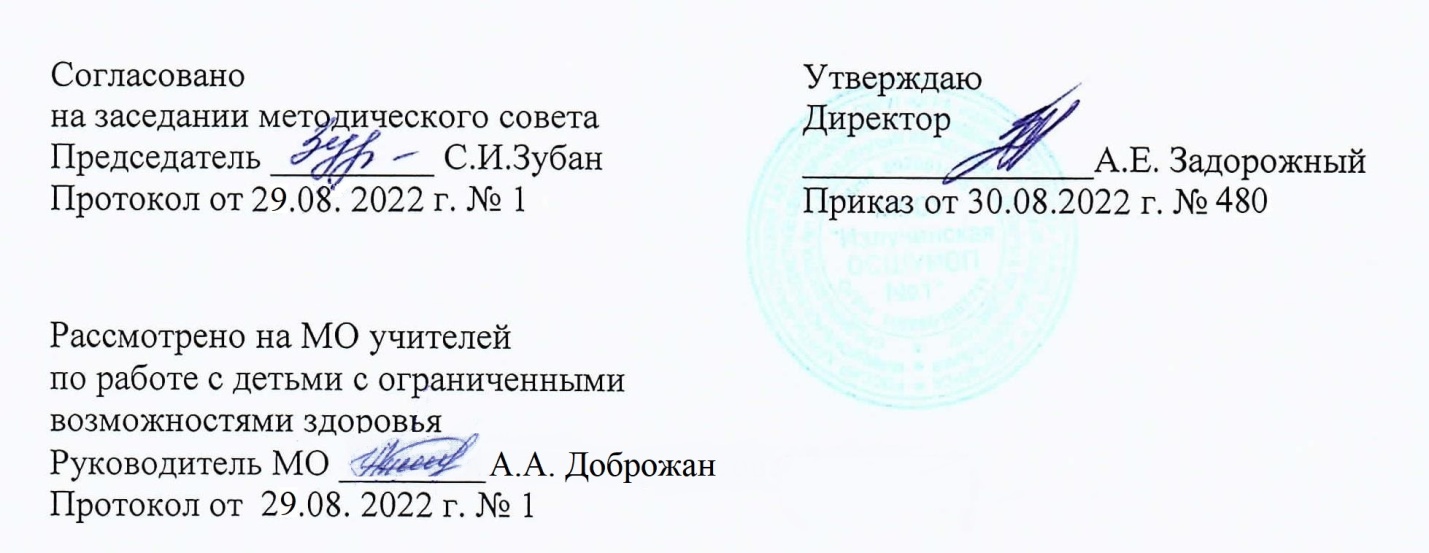 Рабочая программа«Чтение»Составлена на основе адаптированной основной общеобразовательной программы образования обучающихся с умственной отсталостью (интеллектуальными нарушениями) (вариант 1) Излучинск, 2022СодержаниеПланируемые результаты освоения учебного предмета, курсаСодержание учебного предмета с основными видами учебной деятельности Тематическое планированиеПриложение. Календарно-тематическое планированиеПланируемые результаты освоения учебного предмета, курсаПредметные результаты 1 дополнительный -1 класс Минимальный уровень:знать основные цвета;различать звуки окружающей действительности; находить лишний предмет по цвету, форме, величине;иметь практические представления о таких понятиях как предложение, слово; выделять звуки в начале слов, с опорой на иллюстрацию и схему;составлять предложения с опорой на иллюстративный материал и вопросы учителя;пользоваться карандашом, ручкой;рисовать и раскрашивать по трафарету и шаблону различные предметы и геометрические фигуры;рисовать по пунктирным линиям, обводить элементы рисунка. Достаточный уровень:понимать и рассказывать, кто такой ученик, чем он отличается от дошкольника; знать правила поведения учащихся в школе;понимать и выполнять правила посадки за партой;называть письменные принадлежности, необходимые для учёбы, с опорой на иллюстрации;знать правила обращения с учебной книгой «Букварь»;знать основные цвета, называть их и правильно использовать;различать звуки окружающей действительности, называть их, соотносить с предметами;иметь практические представления о таких понятиях как предложение, слово, часть слова (слог), звук;делить предложения (из двух-трех слов) на слова, с опорой на схему; делить двусложные слова на слоги, с опорой на схему;выделять звуки в начале слов, с опорой на иллюстрацию и схему;составлять предложения с опорой на иллюстративный материал и вопросы учителя;пользоваться карандашом, ручкой;рисовать и раскрашивать по трафарету и шаблону различные предметы и геометрические фигуры;знать правила поведения учащихся в школе;знать правила обращения с учебной книгой «Букварь». определять количество слов в предложении.Предметные результаты 2 класс Минимальный уровеньразличать звуки на слух и в собственном произношении, знать буквы; знать и различать буквы;читать по слогам отдельные слова, соотносить их с предметными картинками. Достаточный уровеньразличать звуки на слух и в собственном произношении; знать буквы, различать звуки и буквы;различать гласные и согласные звуки; определять звуки в начале и в конце слова; определять количество слогов в слове;иметь представления о значимости языка и речи в жизни людей; различать и узнавать звуки окружающей действительности; дифференцировать неречевые и речевые звуки;практические	умения	работать	с	языковыми	единицами	(буква,	слово, предложение);работать с условно-графическим изображением слова, предложения; преобразовывать информацию, полученную из рисунка (таблицы), в словеснуюформу под руководством учителя;классифицировать и объединять заданные слова по значению, исключать лишний предмет;понимать и показывать пространственное расположение фигур;подводить языковой факт под понятие разного уровня обобщения (предмет и слово, обозначающее предмет;знать и применять в речи	слова, обозначающие овощи, фрукты, школьные принадлежности и др.);слушать вопрос, понимать его, отвечать на поставленный вопрос; пересказывать сюжет известной сказки по данному рисунку; понимать различие между звуками и буквами;устанавливать местоположение звука в слове (начало и конец слова); различать гласные и согласные звуки, правильно их произносить;определять количество слов в предложении, вычленять слова из предложения; осознавать слово как единство звучания и значения;соблюдать в устной речи интонацию конца предложений;определять границы предложения, выбирать знак для конца предложения; соотносить схемы предложений и предложения, соответствующие этим схемам; составлять предложения из данных слов;составлять предложения по схеме.Предметные результаты 3 класс Минимальный уровень:осознанно и правильно читать вслух текст целыми словами; соблюдать при чтении паузы между предложениями; ставить логическое ударение и необходимую интонацию; отвечать на вопросы по прочитанному;выделять главную мысль произведения; участвовать в беседе;делить текст на законченные по смыслу части по данным заглавиям; выделять главные действующие лица, давать оценку их поступков; самостоятельно делать полный и выборочный пересказ; рассказывать по аналогии с прочитанным;заучивать наизусть стихотворения, басни; выборочно пересказывать по рисункам; делить рассказ на части по плану. Достаточный уровень:читать после анализа текст вслух целыми словами (по слогам трудные по семантике и структуре слова) с соблюдением пауз и соответствующим тоном голоса и темпом речиотвечать на вопросы по прочитанному; читать про себя, выполняя задания учителя;выделять главных действующих лиц, давать оценку их поступкам; читать диалоги по ролям;пересказывать прочитанное по частям;выразительно читать наизусть 7-8 стихотворений перед учениками класса; осознанно и правильно читать текст вслух по слогам и целыми словами; пересказывать содержание прочитанного по вопросам;участвовать в коллективной работе по оценке поступков героев и событий; выразительно читать наизусть 5-7 коротких стихотворений перед ученикамикласса.Предметные результаты 4 класс Минимальный уровень:осознанно и правильно читать вслух текст целыми словами; соблюдать при чтении паузы между предложениями; ставить логическое ударение и необходимую интонацию; отвечать на вопросы по прочитанному;выделять главную мысль произведения; участвовать в беседе;делить текст на законченные по смыслу части по данным заглавиям; выделять главные действующие лица, давать оценку их поступков; самостоятельно делать полный и выборочный пересказ; рассказывать по аналогии с прочитанным;заучивать наизусть стихотворения, басни; выборочно пересказывать по рисункам; делить рассказ на части по плану. Достаточный уровень:читать после анализа текст вслух целыми словами (по слогам трудные по семантике и структуре слова) с соблюдением пауз и соответствующим тоном голоса и темпом речиотвечать на вопросы по прочитанному; читать про себя, выполняя задания учителя;выделять главных действующих лиц, давать оценку их поступкам; читать диалоги по ролям;пересказывать прочитанное по частям;выразительно читать наизусть 7-8 стихотворений перед учениками класса; осознанно и правильно читать текст вслух по слогам и целыми словами; пересказывать содержание прочитанного по вопросам;участвовать в коллективной работе по оценке поступков героев и событий; выразительно читать наизусть 5-7 коротких стихотворений перед ученикамикласса.Содержание учебного предмета с основными видами учебной деятельностиСодержание предмета 1 дополнительный - 1 класс Развитие слухового внимания, фонематического слуха, звукового анализаРазличение звуков окружающей действительности, узнавание их: определение источника звука («Кто позвал?», «По звуку отгадай предмет»), направления звука («Укажи, где пищит мышка»), силы звука («Найди спрятанный предмет, ориентируясь на силу хлопков») и т.д.Имитация голосов животных (кто как голос подает), узнавание животного по его голосу.Дифференциация неречевых звуков: сходные звуки игрушек, сходные звуки музыкальных детских инструментов и др.Соотнесение звуков окружающего мира с речевыми звуками: у-у-у — воет волк, ш-ш-ш — шипит гусь, р-р-р — рычит собака, с-с-с — свистит свисток и др.Слово. Практическое знакомство со словом («Назови предметы», «Повтори все слова, которые сказали»). Фиксация слова условно-графическим изображением. «Чтение» зафиксированных слов, соотнесение их с конкретными предметами («Покажи, где слово и где предмет»). Называние окружающих предметов, предметов, изображенных на картинке, «запись» слов условно-графической схемой.Дифференциация сходных по звучанию слов: Раз-два-три — без ошибок повтори: дом — дым, удочка — уточка, бабушка — бабочка и др.Выделение слова из ряда предложенных на слух (2—3), фиксация каждого слова картинкой и схемой. «Чтение» слов.Предложение. Практическое знакомство с предложением на основе демонстрации действия: Варя рисует. Юра прыгает. Фиксация предложения условно-графическим изображением. «Чтение» предложения.Составление предложений (из 2 слов, затем — из 3) по картинке, запись их условно-графической схемой. «Чтение» каждого предложения.Деление предложений на слова, фиксация их в условно-графической схеме с последующим выделением каждого слова.Дифференциация сходных по звучанию предложений (На полке мишка. На полу мышка; У Веры шары. У Иры шар; Это гриб. Это грибок) с обязательным выбором соответствующей картинки.Слог (часть слова). Деление двусложных слов на части (слоги) (И-ра, А-ля, Ва-ся). Фиксация части слова условно-графическим изображением. «Чтение» слов по слогам, соотнесение каждого прочитанного слова с картинкой.Дифференциация оппозиционных слогов в игре: ма — на, са — за, да — та и т.д. Звук. Артикуляционная гимнастика с игровыми	заданиями. Дыхательныеупражнения в игре:Развитие	умения	слышать	часто	повторяющийся	звук	в	двустишиях, чистоговорках. Развитие зрительных и пространственных восприятийРазличение и называние шести основных цветов (красный, синий, желтый, зеленый, белый, черный). Классификация предметов по цвету. Выкладывание ряда цветных полосок (2—3) по образцу, по памяти, по словесной инструкции. Различение коротких и длинных полосок. Составление из цветных полосок изображений знакомыхпредметов (лесенка, стол, стул, флажок и др.) вместе с учителем или по заданному образцу. Знакомство с геометрическими фигурами: квадрат, треугольник, круг; их последовательное введение. Составление по образцу комбинаций из разных фигур (2—3) разного цвета. Составление из геометрических фигур изображений знакомых предметов (елочка, тележка, грузовик, дом и т. д.). Практическое усвоение пространственного расположения фигур: вверху — внизу, справа — слева. Разложение предмета, составленного из геометрических фигур, на части: елочка — три треугольника, дом — треугольник и квадрат.Выработка	умения	показывать	и	называть	предметы,	их	изображения последовательно слева направо.Узнавание предмета по его части, составление предмета из частей в сопровождении речи. Складывание и раскладывание матрешки, выкладывание из кубиков (4—6) картинки по образцу, составление картинки из пазлов (2—4).Исключение лишнего предмета из ряда предложенных (2—3) по заданной характеристике — цвету, форме или величине.Развитие моторных уменийУпражнения для развития и координации движений кисти руки: сжимание и разжимание пищащих резиновых игрушек, сжимание пальцев в кулачок, разжимание их, приветствие пальчиков друг с другом, изображение из пальчиков животных и других предметов. Разучивание коротких стихотворных текстов, сопровождение их движениями пальцев. Игра с мозаикой.Формирование графических умений: развитие умения держать ручку, карандаш. Работа мелом на доске, карандашом и ручкой на листе бумаги, в альбоме. Вычерчивание горизонтальных, вертикальных, наклонных прямых линий; расположение их на листе бумаги. Работа с трафаретом, шаблоном, проведение линий по контору. Умение менять направление карандаша в зависимости от трафарета, шаблона или контура. Соблюдение пределов контура при штриховке фигуры.Выполнение рисунков, сходных по конфигурации с элементами печатных и письменных букв в пределах строки тетради: вертикальная прямая палочка — заборчик, прямая палочка с закруглением внизу — крючок для вешалки, палочка с закруглением вверху и внизу — уточка, овал — слива, полуовал — месяц и др.Практическое различение гласных и согласных звуков по мере изучения звуков и букв. Наблюдение в зеркале за наличием или отсутствием преграды. Обозначение гласных и согласных букв соответствующим цветом.Образование и чтение слогов, состоящих из одной гласной, в словах (а-у, у-а), закрытых (ам, ум, ах, ох) и открытых двубуквенных (ма, му, ха, хи) слогов. Сравнение закрытых и открытых слогов. Чтение слоговых таблиц. Запоминание слогов.Дифференциация сходных звуков изолированно и в слогах.Чтение по слогам слов из двух усвоенных слогов с последующим их повторением целым словом. Соотнесение прочитанного слова с предметом или с картинкой.Составление и чтение слов, состоящих из трехбуквенного закрытого слога.Чтение предложений из 1—2 слов и предметной картинки. Чтение предложений из 3 слов, с последующим их устным воспроизведением.Разучивание чистоговорок, загадок, коротких стихотворений с голоса учителя. Повторение пройденных звуков и букв. Изучение новых звуков и буквУмение слышать изучаемый звук в слове, характеризовать его: гласный или согласный (с опорой на зеркало), звонкий или глухой (с опорой на дрожание гортани). Выделение начального звука в слове. Соотнесение звука с буквой, определение цвета буквы.Чтение слоговых структур по подобию, целостное запоминание слогов. Составление	и	чтение	слов	из	усвоенных	слоговых	структур.	Четкоепроговаривание каждого слога в слове. Чтение слов, обозначающих один и много предметов, большой и маленький предмет. Соотнесение слова с иллюстративным материалом. Работа со звуко-буквенной схемой. Обозначение букв красными и синими кружками (квадратиками).Чтение предложений из 2—4 слов с последующим воспроизведением прочитанного («Какое предложение ты прочитал? Повтори»). Имитация интонации учителя при устном повторении предложения учеником.Чтение небольших текстов из 2—4 предложений. Ответы на вопросы. Выборочное чтение по заданию учителя («Найди ответ на вопрос или подпись к картинке»). Соотнесение содержания текста с содержанием сюжетной картинки.Чтение загадок и стихотворений (из 2 строчек). Разучивание их с голоса учителя. Практическое различение гласных и согласных звуков, правильное обозначение ихв схеме.Образование и чтение без искажения звукового состава усвоенных ранее слоговых структур. Образование и чтение слогов со стечением 2 согласных в начале и в конце слова. Образование и чтение по слогам слов, состоящих из 1—3 слогов.Чтение предложений из 2—5 слов, их последующее воспроизведение с имитацией интонации учителя или самостоятельно при выполнении задания.Содержание учебного предмета 2 классРазвитие слухового внимания, фонематического слуха, звукового анализа Различение звуков окружающей действительности, узнавание их: определениеисточника звука («Кто позвал?», «По звуку отгадай предмет»), направления звука («Укажи, где пищит мышка»), силы звука («Найди спрятанный предмет, ориентируясь на силу хлопков») и т.д.Имитация голосов животных (кто как голос подает), узнавание животного по его голосу.Дифференциация неречевых звуков: сходные звуки игрушек, сходные звуки музыкальных детских инструментов и др.Соотнесение звуков окружающего мира с речевыми звуками: у-у-у — воет волк, ш-ш-ш — шипит гусь, р-р-р — рычит собака, с-с-с — свистит свисток и др.Слово. Практическое знакомство со словом («Назови предметы», «Повтори все слова, которые сказали»). Фиксация слова условно-графическим изображением. «Чтение» зафиксированных слов, соотнесение их с конкретными предметами («Покажи, где слово и где предмет»). Называние окружающих предметов, предметов, изображенных на картинке, «запись» слов условно-графической схемой.Дифференциация сходных по звучанию слов: Раз-два-три — без ошибок повтори: дом — дым, удочка — уточка, бабушка — бабочка и др.Выделение слова из ряда предложенных на слух (2—3), фиксация каждого слова картинкой и схемой. «Чтение» слов.Предложение. Практическое знакомство с предложением на основе демонстрации действия: Варя рисует. Юра прыгает. Фиксация предложения условно-графическим изображением. «Чтение» предложения.Составление предложений (из 2 слов, затем — из 3) по картинке, запись их условно-графической схемой. «Чтение» каждого предложения.Деление предложений на слова, фиксация их в условно-графической схеме с последующим выделением каждого слова.Дифференциация сходных по звучанию предложений (На полке мишка. На полу мышка; У Веры шары. У Иры шар; Это гриб. Это грибок) с обязательным выбором соответствующей картинки.Слог (часть слова). Деление двусложных слов на части (слоги) (И-ра, А-ля, Ва-ся). Фиксация части слова условно-графическим изображением. «Чтение» слов по слогам, соотнесение каждого прочитанного слова с картинкой.Дифференциация оппозиционных слогов в игре: ма — на, са — за, да — та и т.д. Звук. Артикуляционная гимнастика с игровыми	заданиями. Дыхательныеупражнения в игре:Развитие	умения	слышать	часто	повторяющийся	звук	в	двустишиях, чистоговорках. Развитие зрительных и пространственных восприятийРазличение и называние шести основных цветов (красный, синий, желтый, зеленый, белый, черный). Классификация предметов по цвету. Выкладывание ряда цветных полосок (2—3) по образцу, по памяти, по словесной инструкции. Различение коротких и длинных полосок. Составление из цветных полосок изображений знакомых предметов (лесенка, стол, стул, флажок и др.) вместе с учителем или по заданному образцу. Знакомство с геометрическими фигурами: квадрат, треугольник, круг; их последовательное введение. Составление по образцу комбинаций из разных фигур (2—3) разного цвета. Составление из геометрических фигур изображений знакомых предметов (елочка, тележка, грузовик, дом и т. д.). Практическое усвоение пространственного расположения фигур: вверху — внизу, справа — слева. Разложение предмета, составленного из геометрических фигур, на части: елочка — три треугольника, дом — треугольник и квадрат.Выработка	умения	показывать	и	называть	предметы,	их	изображения последовательно слева направо.Узнавание предмета по его части, составление предмета из частей в сопровождении речи. Складывание и раскладывание матрешки, выкладывание из кубиков (4—6) картинки по образцу, составление картинки из пазлов (2—4).Исключение лишнего предмета из ряда предложенных (2—3) по заданной характеристике — цвету, форме или величине.Развитие моторных уменийУпражнения для развития и координации движений кисти руки: сжимание и разжимание пищащих резиновых игрушек, сжимание пальцев в кулачок, разжимание их, приветствие пальчиков друг с другом, изображение из пальчиков животных и других предметов. Разучивание коротких стихотворных текстов, сопровождение их движениями пальцев. Игра с мозаикой.Формирование графических умений: развитие умения держать ручку, карандаш. Работа мелом на доске, карандашом и ручкой на листе бумаги, в альбоме. Вычерчивание горизонтальных, вертикальных, наклонных прямых линий; расположение их на листебумаги. Работа с трафаретом, шаблоном, проведение линий по контору. Умение менять направление карандаша в зависимости от трафарета, шаблона или контура. Соблюдение пределов контура при штриховке фигуры.Выполнение рисунков, сходных по конфигурации с элементами печатных и письменных букв в пределах строки тетради: вертикальная прямая палочка — заборчик, прямая палочка с закруглением внизу — крючок для вешалки, палочка с закруглением вверху и внизу — уточка, овал — слива, полуовал — месяц и др.Практическое различение гласных и согласных звуков по мере изучения звуков и букв. Наблюдение в зеркале за наличием или отсутствием преграды. Обозначение гласных и согласных букв соответствующим цветом.Образование и чтение слогов, состоящих из одной гласной, в словах (а-у, у-а), закрытых (ам, ум, ах, ох) и открытых двубуквенных (ма, му, ха, хи) слогов. Сравнение закрытых и открытых слогов. Чтение слоговых таблиц. Запоминание слогов.Дифференциация сходных звуков изолированно и в слогах.Чтение по слогам слов из двух усвоенных слогов с последующим их повторением целым словом. Соотнесение прочитанного слова с предметом или с картинкой.Составление и чтение слов, состоящих из трехбуквенного закрытого слога.Чтение предложений из 1—2 слов и предметной картинки. Чтение предложений из 3 слов, с последующим их устным воспроизведением.Разучивание чистоговорок, загадок, коротких стихотворений с голоса учителя. Повторение пройденных звуков и букв. Изучение новых звуков и буквУмение слышать изучаемый звук в слове, характеризовать его: гласный или согласный (с опорой на зеркало), звонкий или глухой (с опорой на дрожание гортани). Выделение начального звука в слове. Соотнесение звука с буквой, определение цвета буквы.Чтение слоговых структур по подобию, целостное запоминание слогов. Составление	и	чтение	слов	из	усвоенных	слоговых	структур.	Четкоепроговаривание каждого слога в слове. Чтение слов, обозначающих один и много предметов, большой и маленький предмет. Соотнесение слова с иллюстративным материалом. Работа со звуко-буквенной схемой. Обозначение букв красными и синими кружками (квадратиками).Чтение предложений из 2—4 слов с последующим воспроизведением прочитанного («Какое предложение ты прочитал? Повтори»). Имитация интонации учителя при устном повторении предложения учеником.Чтение небольших текстов из 2—4 предложений. Ответы на вопросы. Выборочное чтение по заданию учителя («Найди ответ на вопрос или подпись к картинке»). Соотнесение содержания текста с содержанием сюжетной картинки.Чтение загадок и стихотворений (из 2 строчек). Разучивание их с голоса учителя. Практическое различение гласных и согласных звуков, правильное обозначение ихв схеме.Образование и чтение без искажения звукового состава усвоенных ранее слоговых структур. Образование и чтение слогов со стечением 2 согласных в начале и в конце слова. Образование и чтение по слогам слов, состоящих из 1—3 слогов.Чтение предложений из 2—5 слов, их последующее воспроизведение с имитацией интонации учителя или самостоятельно при выполнении задания.Содержание учебного предмета 3 классСодержание чтения (круг чтения). Произведения устного народного творчества (пословица, скороговорка, загадка, потешка, закличка, песня, сказка). Небольшие рассказы и стихотворения русских и зарубежных писателей о природе родного края, о жизни детей и взрослых, о труде, о народных праздниках, о нравственных и этических нормах поведения. Статьи занимательного характера об интересном и необычном в окружающем мире, о культуре поведения, об искусстве, историческом прошлом и пр.Примерная тематика произведений: произведения о Родине, родной природе, об отношении человека к природе, к животным, труду, друг другу; о жизни детей, их дружбе и товариществе; произведении о добре и зле.Навык чтения: Правильность чтенияЧтение простых слов без искажения их звукового состава и правильной постановкой ударения.Чтение многосложных слов и со стечением согласных без искажения их звукового состава и правильной постановкой ударения после предварительной отработки.Беглость чтенияПереход к чтению целым словом.Послоговое чтение слов, трудных по семантике и слоговой структуре после предварительной их отработки.Переход	с	орфографического	на	орфоэпическое	чтение	односложных	и двусложных слов. Чтение текстов молча с выполнением анализа учителя после предварительного анализа текста и прочтения его вслух.Осознанность чтенияОтветы на вопросы по содержанию прочитанного текста.Выборочное чтение для ответа на вопрос; соотнесения прочитанного текста с иллюстрацией.	Нахождение	в	тексте	информации	по	заданию	учителя	или представленного в учебнике.Объяснение поступков действующих и их элементарная оценка с опорой на вопросы учителя, личный опыт.Выявление основной мысли прочитанного текста в процессе коллективной работы на основе наводящих вопросов учителя.Толкование смысла пословиц с опорой на прочитанное произведение или личный опыт. Сравнение произведений одинаковых по теме, поступкам героев, идеи произведения с опорой на вопросы учителя.Выразительность чтенияСоблюдение	пауз	и	интонации,	соответствующей	знакам	препинания	в предложении. Соблюдениеинтонации,	соответствующей	характеру       героя после предварительной подготовки.Выразительное чтение по ролям небольших отрывков после предварительной подготовки. Выразительное чтение стихотворений наизусть с опорой на образец чтения учителя.Работа с текстом.Объяснение значения слова с опорой на наглядный материал после его предварительного разбора.Нахождение в тексте незнакомых слов и обращение за разъяснениями к учителю или одноклассникам.Установление последовательности действий героев; событий или поступков, описанных в произведении.Сравнение ситуаций, поступков персонажей разных произведений, сходных по сюжету. Элементарная оценка поступков героев; их характеров.Обмен впечатлениями, элементарными суждениями по содержанию прочитанного и разобранного текста.Пересказ текста по частям словами, близкими к тексту с опорой на картинный план или без него.Нахождение в тексте произведения слов и выражений, характеризующих героев и использование этих языковых средств в пересказе.Восстановление содержания прочитанного произведения по опорным словам и иллюстрации. Ориентировка в книге по оглавлению.Внеклассное чтение.Выбор книг из классной библиотечки или школьной библиотеки в связи с произведениями, читаемыми на уроке; самостоятельное их прочтение.Называние автора и заглавия самостоятельно прочитанной книги. Ознакомление с новыми книгами по иллюстрации на обложке и названию. Прогнозирование содержания книги по ее основным элементам.Запись в школьную библиотеку.Знакомство с расстановкой книг в библиотеке по темам или авторам (систематический и алфавитный каталоги).Основная форма проведения учебных занятий по чтению ― урок. Содержание учебного предмета 4 классСодержание чтения: произведения устного народного творчества: загадки, поговорки, потешки, сказки. Отличие сказки от рассказа. Рассказы и стихотворения русских и зарубежных классиков, современных детских писателей о природе родного края, о жизни детей, об их взаимоотношениях с природой, друг с другом, со взрослыми. Нравственное и безнравственное в этих отношениях.Рождественские рассказы.Статьи занимательного характера об интересном и необычном в окружающем мире, о культуре поведения, об искусстве, историческом прошлом и др.Примерные лексические темы: «Школьная жизнь», «Листьям время опадать», «Делу время – потехе час», «О братьях наших меньших», «Поёт зима, аукает», «Жизнь дана на добрые дела», «В мире волшебной сказки», «Весна, весна! И все ей рады», «Смешные истории», «Родная земля», «Лето пришло».Техника чтения. Чтение без искажения звукового состава слова с соблюдением правильности ударения.Орфоэпическое чтение целыми словами двусложных и трёхсложных слов с простыми слоговыми структурами, послоговое орфографическое чтение малознакомых слов со сложными слоговыми структурами: всмотрелся, встречался.Выразительное чтение с соблюдением пауз на знаках препинания, интонации конца предложения, восклицательной и вопросительной интонации, интонации перечисления. Выбор соответствующего тона голоса для передачи эмоционального содержания читаемого (радость, грусть, удивление, обида и т.д.). Выделение ремарок автора,подсказывающих тон голоса и темп речи (мальчик затараторил, радостно воскликнул, удивлённо произнёс и др.). Чтение по ролям и драматизация отработанных диалогов.Сознательное	чтение. Прослушивание	произведения	с	установкой	на	его эмоциональную оценку (первое впечатление, элементарный анализ). Установление причинности событий и поступков героев. Умение узнавать эмоциональное состояние персонажа, выделяя для этой цели под руководством учителя авторские слова, характеризующие действующее лицо. Определение отношения автора к своим героям (как можно узнать об этом). Собственная оценка событий и персонажей с опорой на свой опыт и вопросы учителя. Коллективная работа над идеей произведения. Сравнение произведений, одинаковых по теме, по поступкам героев, по общности идеи (добро побеждает зло, ложь до добра не доведёт; поступай с другими так, как хочешь, чтобы поступали с тобой, и др.). Развитие умения задавать вопросы по содержанию произведения, обращаясь за ответом к учителю, одноклассникам. Работа с заглавием произведения. Прогнозирование, о чём может идти речь в рассказе. Сравнение прогноза с содержанием прочитанного. Выделение обучающимися непонятных для них слов. Привлечение одноклассников к их толкованию. Помощь учителя в объяснении семантики слова (опора на наглядность и опыт обучающихся с интеллектуальными нарушениями (умственной отсталостью). Коллективное выделение логических частей текста, подбор к ним заглавий из данных учителем.Развитие речи. Составление собственного рассказа по заглавию и иллюстрациям к произведению.	Сравнение	рассказа,	придуманного	обучающимися,	и	рассказа, написанного автором. Подробный пересказ всего произведения своими словами с использованием приёмов, делающих этот пересказ коммуникативно-целесообразным (по цепочке, с эстафетой, на соревнование рядов, по «скрытой картинке», по картинному плану к рассказу и др.). Предварительная работа над текстовыми синонимами (как по-разному, не повторяясь, можно называть героя произведения; как можно сказать, заменяя слово было, и др.). Выборочный пересказ эпизодов из прочитанного с использованием авторских слов и выражений. Словесное рисование картинок к отдельным отрывкам текста.Внеклассное чтение. Чтение детских книг русских и зарубежных писателей, знание заглавия и автора книги, ориентировка в книге по оглавлению. Ответы на вопросы о прочитанном,	пересказ	отдельных	эпизодов.	Регулярное	посещение	школьной библиотеки. Отчёт о прочитанной книге перед классом на уроках чтения.Формы организации учебных занятий: урок «открытия нового знания», урок рефлексии, урок методологической направленности, урок развивающего контроля, комбинированный урок, театрализованный урок, урок – ролевая игра.Основная форма проведения учебных занятий по чтению ― урок.Тематическое планирование 1 класс№	Тема	Кол-во часов1.	Слово2.	Слог3.	Звуки4.	Предложе ние5.	Развитие зрительны х и пространс твенных восприятийКонтрольные /самостоятель ные работыПрактиче ские работыПланируемые результаты1.Уметь назвать предметы 2. Выделять слово в речи3. Уметь дифференцировать слова сходные по звучанию1.Уметь определять количество слогов в слове 2. Уметь выделять ударный слог3.Уметь фиксировать слова при помощи схемы 1.Уметь различать звуки на слух и в собственном произношении2.Знать буквы, различать звуки и буквы 3.Уметь различать гласные и согласные звуки4.Уметь определять звуки в начале и в конце слова 1.Уметь читать буквы, сливать слог2.Знать правила составления предложений 3.Уметь составлять схему предложения 4.Определять количество слов в предложении 1.Знать называние шести основных цветов (красный, синий, желтый, зеленый, белый, черный).2. Уметь классифицировать предметы по цвету. 3. Составлять из цветных полосок изображенийзнакомых предметов (лесенка, стол, стул, флажок и др.)4. Выкладывание из цветных полосок буквенныхЦелевые приоритеты воспитанияБыть трудолюбивым, следуя принципу «делу — время, потехе — час» как в учебных занятиях, так и в домашних делах, доводить начатое дело до концаПроявлять миролюбие — не затевать конфликтов и стремиться решать спорные вопросы, не прибегая к силе Уважительно относиться к людям иной национальной или религиозной принадлежности, иного имущественного положения, людям с ограниченнымивозможностями здоровья6.	Развитие моторныхуменийзнаков5.Уметь различать геометрические фигуры: квадрат, треугольник, круг;6. Составление из геометрических фигур изображений знакомых предметов (елочка, тележка, грузовик, дом и т. д.).1.Уметь держать ручку, карандаш. Работать мелом на доске, карандашом и ручкой на листе бумаги, в альбоме.2. Уметь списывать с печатного и рукописногошрифтов, придерживаться эталону.Быть уверенным в себе, открытым и общительным, не стесняться быть в чём-тонепохожим на других ребятТематическое планирование 2 класс№	Тема	Кол-вочасов1.	«Осень пришла 20 ― в школупора»2.	 «Почитаем,	10 поиграем»3.	«В гостях у	15 сказки»4.	«Животные	16 рядом с нами»Контроль ные /самостоя тельныеработыПрактически е работыПланируемые результаты1.Уметь слушать вопрос, понимать его, отвечать на поставленный вопрос2.Уметь пересказывать сюжет известной сказки по данному рисунку3.Уметь понимать различие между звуками и буквами.1.Уметь соблюдать в устной речи интонацию конца предложений2. Уметь подводить языковой факт под понятие разного уровня обобщения (предмет и слово, обозначающее предмет; слова, обозначающие овощи, фрукты, школьные принадлежности и др.)1.Уметь преобразовывать информацию, полученную из рисунка (таблицы), в словесную форму под руководством учителя2.Уметь классифицировать и объединять заданные слова по значению, исключать лишний предмет3.Уметь понимать и показывать пространственное расположение фигур1.Уметь слушать вопрос, понимать его, отвечатьна поставленный вопрос;Целевые приоритеты воспитанияСтремиться узнавать что-то новое, проявлять любознательность, ценить знанияУметь ставить перед собой цели и проявлять инициативу, отстаивать своё мнение и действовать самостоятельно, без помощи старшихБыть уверенным в себе, открытым и общительным, не стесняться быть в чём-то непохожим на других ребятСтремиться устанавливать хорошие отношения с другими5.	«Ой ты,	17 зимушка-зима»6.	«Что такое	18 хорошо и чтотакое плохо»7.	«Весна идёт!»	20пересказывать сюжет известной сказки по данному рисунку2.Уметь понимать различие между звуками и буквами;устанавливать местоположение звука в слове (начало и конец слова)3.Знать различать гласные и согласные звуки, правильно их произносить4.Уметь определять количество слов в предложении, вычленять слова из предложения; осознавать слово как единство звучания и значения.1.Уметь преобразовывать информацию, полученную из рисунка (таблицы), в словесную форму под руководством учителя2.Уметь классифицировать и объединять заданные слова по значению, исключать лишний предмет3.Уметь соблюдать в устной речи интонацию конца предложений4.Уметь определять границы предложения, выбирать знак для конца предложения 5.Уметь соотносить схемы предложений и предложения, соответствующие этим схемам 1.Уметь определять границы предложения, выбирать знак для конца предложения 2.Уметь соотносить схемы предложений и предложения, соответствующие этим схемам1.Уметь составлять предложения по схемелюдьмиУметь прощать обиды, защищать слабых, по мере возможности помогать нуждающимся в этом людямСтремиться узнавать что-то новое, проявлять любознательность, ценить знанияПроявлять миролюбие — не8.	«Чудесное	14 рядом!»9.	«Лето	8 красное»2.Уметь различать звуки на слух и в собственном произношении3.Знать буквы, различать звуки и буквы 4.Уметь различать гласные и согласные звуки 5.Уметь определять звуки в начале и в конце слова6.Уметь определять количество слогов в слове 7.Уметь определять количество слов в предложении1.Знать значимость языка и речи в жизни людей 2.Уметь различать и узнавать звуки окружающей действительности3.Уметь дифференцировать неречевые и речевые звуки;практические умения работать с языковыми единицами (буква, слово, предложение). 1.Уметь преобразовывать информацию, полученную из рисунка (таблицы), в словесную форму под руководством учителя2.Уметь классифицировать и объединять заданные слова по значению, исключать лишнийпредметзатевать конфликтов и стремиться решать спорные вопросы, не прибегая к силеУметь ставить перед собой цели и проявлять инициативу, отстаивать своё мнение и действовать самостоятельно, без помощи старшихСтремиться узнавать что-то новое, проявлять любознательность, ценитьзнанияТематическое планирование 3 класс№	Тема1.	Здравствуй, школа!2.	Осень наступила3.	Учимся трудиться4.	Ребятам о зверятах5.	Чудесный мирКол-	Контрольные во       /самостоятельныечасов	работы9 ч.17 ч.13 ч.14 ч.10 ч.Практические работыПланируемые результаты1.Уметь правильно читать текст по слогам с постепенным переходом к плавному чтению целым словом двух и трехсложных слов. 2.Уметь отвечать на вопросы по фактическому содержанию прочитанного текста;1.Уметь определять главных действующих лиц произведения.2.Уметь соотносить иллюстрацию с определенным отрывком прочитанного и предварительно разобранного текста 1.Уметь пересказывать текст или его часть с опорой на картинный план или вопросы.2. Уметь определять особенности интонации, соответствующей характеру и поступкам героев (после предварительного разбора);выразительно читать наизусть 3-5 стихотворения.1.Уметь правильно читать вслух целыми словами; выразительно читать наизусть 5-7 стихотворений;давать элементарную оценку поступков героев и событий1.Уметь читать текст по ролям сЦелевые приоритеты воспитанияСтремиться узнавать что-то новое, проявлять любознательность, ценить знанияСтремиться узнавать что-то новое, проявлять любознательность, ценить знанияСтремиться узнавать что-то новое, проявлять любознательность, ценить знанияСтремиться узнавать что-то новое, проявлять любознательность, ценить знанияСтремиться узнавать что-сказок6.	Зимушка –	18 ч. зима.7.	Так нельзя, атак можно.	12 ч.8.	Весна в окно стучится	18 ч.9.	Весёлые	7 ч. истории10.	Родина	10 ч. любимая11.	Здравствуй,	8 ч. лето!использованием некоторых средств устной выразительности (после предварительного разбора)1.Уметь рассказывать с выражением, отвечать на вопросы.1.Уметь читать текст по ролям с использованием некоторых средств устной выразительности (после предварительного разбора)1.Уметь пересказывать текст или его часть с опорой на картинный план или вопросы.2. Уметь определять особенности интонации, соответствующей характеру и поступкам героев (после предварительного разбора)1.Уметь пересказывать текст или его часть с опорой на картинный план или вопросы. 1.Уметь пересказывать текст или его часть с опорой на картинный план или вопросы. стихотворения.2. Уметь определять особенности интонации, соответствующей характеру и поступкам героев (после предварительногоразбора).то новое, проявлять любознательность, ценить знанияСтремиться узнавать что-то новое, проявлять любознательность, ценить знанияСтремиться узнавать что-то новое, проявлять любознательность, ценить знанияСтремиться узнавать что-то новое, проявлять любознательность, ценить знанияСтремиться узнавать что-то новоеЗнать и любить свою Родину – свой родной дом,Беречь и охранять природу ухаживать за растениями заботиться о своихживотныхИтого: 136 часовТематическое планирование 4 класс№	Тема1.	«Школьная жизнь!»2.	«Время листьям опадать»3.	«Делу -время, потехе - час»4.	«В мире животных»Кол-	Контрольные во       /самостоятельныечасов	работы 1117713Практические работыПланируемые результаты1.Уметь осознанно и правильно читать вслух текст целыми словами.2.Уметь соблюдать при чтении паузы между предложениями1.Уметь ставить логическое ударение и необходимую интонацию2.Уметь отвечать на вопросы по прочитанному;выделять главную мысль произведения 1.Уметь участвовать в беседе;делить текст на законченные по смыслу части по данным заглавиям2.Уметь выделять главные действующие лица, давать оценку их поступков; самостоятельно делать полный и выборочный пересказ1.Уметь читать про себя, выполняя задания учителя2.Уметь выделять главных действующих лиц, давать оценку их поступкам;читать диалоги по ролям;пересказывать прочитанное по частямЦелевые приоритеты воспитания1.Быть трудолюбивым, следуя принципу «делу — время, потехе — час» как в учебных занятиях, так и в домашних делах, доводить начатое дело до конца1. Стремиться узнавать что-то новое, проявлять любознательность, ценить знания1. Уважительно относиться к людям иной национальной или религиозной принадлежности1. Уважительно относиться к людям иной национальной или религиозной принадлежности, иного имущественного положения, людям с ограниченными возможностямиздоровья5.	«Жизнь дана	8 на добрыедела»6.	«Зима	8 наступила»7.	«Зима	15 наступила»8.	«Весёлые	9 истории»9.	«Полюбуйся, 13 веснанаступает10. «В мире	31.Уметь выразительно читать наизусть 7-8 стихотворений перед учениками класса1.Уметь осознанно и правильно читать текст вслух по слогам и целыми словами; пересказывать содержание прочитанного по вопросам1.Уметь участвовать в коллективной работе по оценке поступков героев и событий2.Уметь выразительно читать наизусть 5-7 коротких стихотворений перед учениками класса1.Уметь рассказывать по аналогии с прочитанным;заучивать наизусть стихотворения, басни; выборочно пересказывать по рисункам; делить рассказ на части по плану.1.Уметь читать после анализа текст вслух целыми словами (по слогам трудные по семантике и структуре слова) с соблюдением пауз и соответствующим тоном голоса и темпом речиотвечать на вопросы по прочитанному.1.Уметь участвовать в коллективной1. Уметь ставить перед собой цели и проявлять инициативу, отстаивать своё мнение и действовать самостоятельно, без помощи старших1. Уметь ставить перед собой цели и проявлять инициативу1. Быть уверенным в себе, открытым и общительным, не стесняться быть в чём-то непохожим на других ребят1. Уважительно относиться к людям иной национальной или религиозной принадлежности, иного имущественного положения, людям с ограниченными возможностями здоровья1. Стремиться устанавливать хорошие отношения с другими людьми1.Стремиться устанавливатьволшебной сказки»11. «В мире	9 волшебной сказки»12. «Родная	10 земля»13. «Лето	13 пришло»работе по оценке поступков героев и событий.1.Уметь читать после анализа текст вслух целыми словами (по слогам трудные по семантике и структуре слова) с соблюдением пауз и соответствующим тоном голоса и темпом речиотвечать на вопросы по прочитанному. 1.Уметь участвовать в беседе;делить текст на законченные по смыслу части по данным заглавиям2.Уметь выделять главные действующие лица, давать оценку их поступков; самостоятельно делать полный и выборочный пересказ1.Уметь осознанно и правильно читать вслух текст целыми словами.2.Уметь соблюдать при чтении паузымежду предложениямихорошие отношения с другими людьми.1.Проявлять миролюбие — не затевать конфликтов и стремиться решать спорные вопросы, не прибегая к силе.1.Знать и любить свою Родину – свой родной дом, двор, улицу, город, село, свою страну1.Знать и любить свою Родину – свой родной дом, двор, улицу, город, село, свою странуИтого: 136 часов